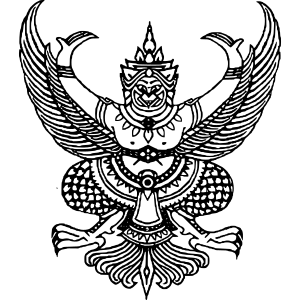 ประกาศองค์การบริหารส่วนตำบลโป่งนกเรื่อง การขยายกำหนดเวลาดำเนินการตามพระราชบัญญัติภาษีที่ดินและสิ่งปลูกสร้าง พ.ศ. 2562ประจำปีภาษี 256๖………………………………………………………………..ตามกระทรวงมหาดไทยได้มีประกาศกระทรวงมหาดไทย ลงวันที่ 14 พฤศจิกายน 2565 เรื่อง ขยายเวลากำหนดเวลาดำเนินการตามพระราชบัญญัติภาษีที่ดินและสิ่งปลูกสร้าง พ.ศ. 2562 ประจำปี พ.ศ. 2566 ด้วยคณะกรรมการประเมินราคาทรัพย์สินเพื่อประโยชน์แห่งรัฐได้มีประกาศ เรื่อง กำหนดวันเริ่มใช้บัญชีราคาประเมินที่ดินและสิ่งปลูกสร้างตามพระราชบัญญัติการประเมินราคาทรัพย์สินเพื่อประโยชน์แห่งรัฐ พ.ศ.2562 ลงวันที่ 19 พฤศจิกายน 2564 กำหนดให้ใช้บัญชีราคาประเมินที่ดินและสิ่งปลูกสร้างตามพระราชบัญญัติการประเมินราคาทรัพย์สินเพื่อประโยชน์แห่งรัฐ พ.ศ.2562 ในวันที่ 1 มกราคม 2566 และ ประกาศ เรื่อง กำหนดให้ใช้แบบมาตรฐานสิ่งปลูกสร้าง แบบตารางปริมาณงานก่อสร้าง และบัญชีเทียบเคียงสิ่งปลูกสร้างตั้งแต่วันที่ 19 พฤศจิกายน 2564 ส่งผลให้ในปี 2566 จะมีการเปลี่ยนแปลงราคาประเมินที่ดินและสิ่งปลูกสร้าง รวมทั้งเปลี่ยนแปลงวิธีการกำหนดประเภทสิ่งปลูกสร้างที่ใช้ประกอบการคำนวณมูลค่าฐานภาษีที่ดินและสิ่งปลูกสร้าง ประกอบปัจจุบันหลายจังหวัดประสบปัญหาอุทกภัย ทำให้ที่ดินและสิ่งปลูกสร้างของประชาชนได้รับความเสียหาย แม้สถานการณ์จะเริ่มคลี่คลายแล้วก็ตาม แต่องค์กรปกครองส่วนท้องถิ่นหลายแห่งยังไม่สามารถเข้าดำเนินการสำรวจข้อมูลที่ดินและสิ่งปลูกสร้าง เพื่อเตรียมการจัดเก็บภาษีที่ดินและสิ่งปลูกสร้างประจำปี พ.ศ.2566 ได้อย่างทั่วถึง นั้น  องค์การบริหารส่วนตำบลโป่งนก  จึงเห็นควรออกประกาศให้ผู้เสียภาษีที่ดินและสิ่งปลูกสร้างทราบกรอบระยะเวลาในการดำเนินการจัดเก็บภาษี  ประจำปี 256๖  โดยมีรายละเอียด  ดังนี้		หากมีข้อสงสัยติดต่อสอบถามได้ที่  งานจัดเก็บรายได้ กองคลัง องค์การบริหารส่วนตำบลโป่งนก  หรือ  โทร. 044-109-759 ในวันและเวลาราชการ		จึงประกาศมาเพื่อทราบโดยทั่วกันประกาศ   ณ   วันที่ 2 เดือน  ธันวาคม  พ.ศ. ๒๕65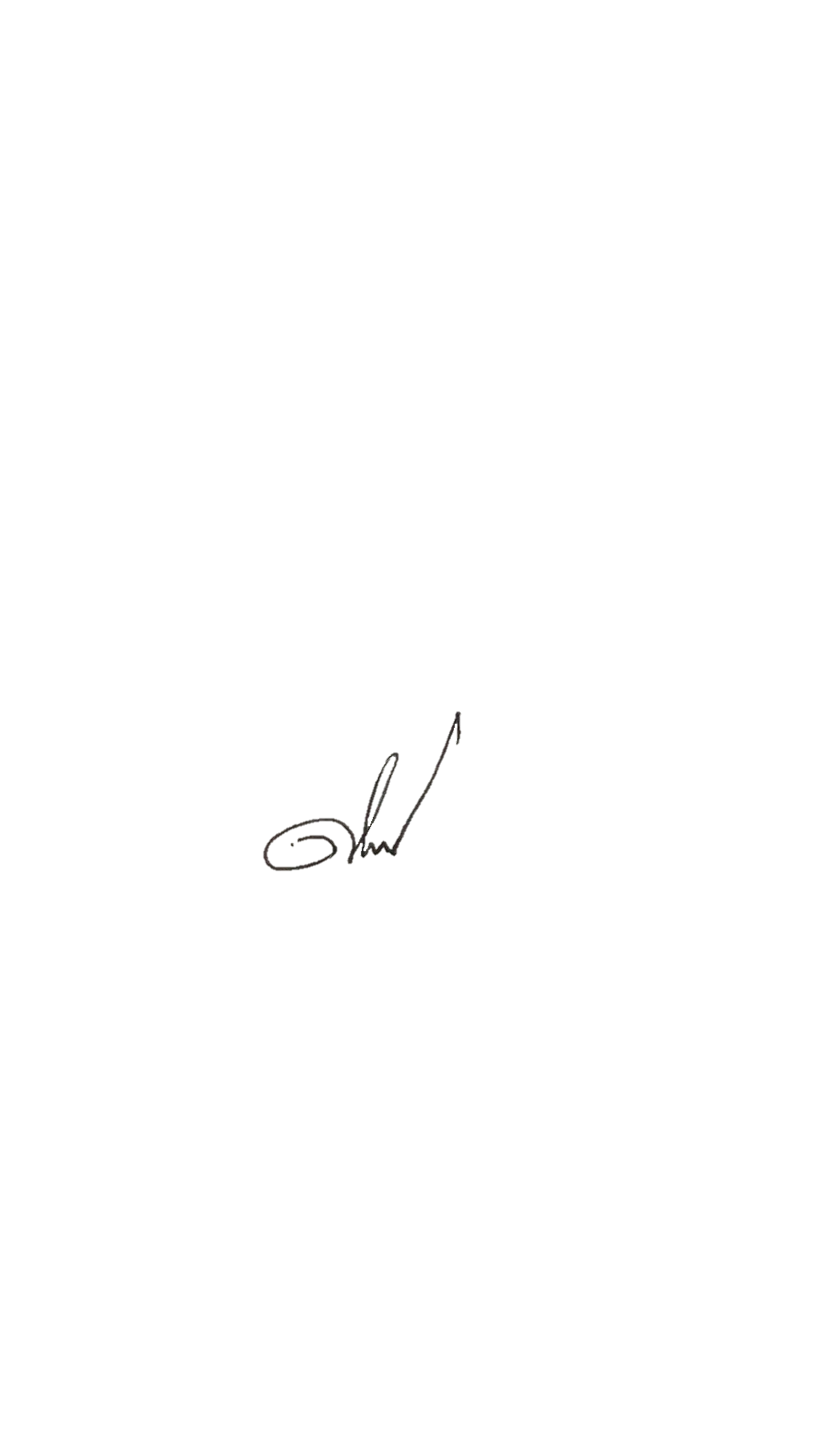 ที่เรื่องระยะเวลาขยายตามกฎหมาย (เดิม)ระยะเวลาที่กำหนดขยายเวลาออกไป1การจัดทำบัญชีรายการที่ดินและสิ่งปลูกสร้าง ภ.ด.ส.3-4ภายในพฤศจิกายน 2565ภายใน มกราคม 256๖2หารประกาศบัญชีราคาประเมินทุนทรัพย์ที่ดินและสิ่งปลูกสร้าง ภ.ด.ส.1ภายในก่อนวันที่ 1 กุมภาพันธ์ 2566ภายในก่อนวันที่ 1 เมษายน 25663การแจ้งการประเมินภาษีที่ดินและสิ่งปลูกสร้าง ภ.ด.ส.6-7 ภายในกุมภาพันธ์ 2566ภายในเมษายน 2566๔การชำระภาษีตามแบบแจ้งการประเมินภาษีภายในเมษายน 2566ภายในมิถุนายน 2566๕การผ่อนชำระภาษีที่ดินและสิ่งปลูกสร้างงวดที่หนึ่ง ภายในเดือนเมษายน 2566งวดที่สอง ภายในเดือนพฤษภาคม 2566งวดที่สาม ภายในเดือนมิถุนายน 2566งวดที่หนึ่ง ภายในเดือนมิถุนายน 2566งวดที่สอง ภายในเดือนกรกฎาคม 2566งวดที่สาม ภายในเดือน สิงหาคม 2566ที่เรื่องระยะเวลาขยายตามกฎหมาย (เดิม)ระยะเวลาที่กำหนดขยายเวลาออกไป6การมีหนังสือแจ้งเตือนผู้เสียภาษีที่ดินและสิ่งปลูกสร้างภายในพฤษภาคม 2566ภายในกรกฎาคม 25667การแจ้งรายการภาษีค้างชำระให้สำนักงานที่ดินหรือสำนักงานที่ดินสาขาภายในมิถุนายน 2566ภายในสิงหาคม 2566